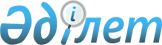 О реализации проекта восстановления пассажирского терминала в аэропорту города АлматыПостановление Правительства Республики Казахстан от 27 октября 2000 года N 1612

      Правительство Республики Казахстан постановляет: 

      1. Одобрить проект восстановления пассажирского терминала в аэропорту города Алматы, финансируемый за счет средств негосударственного займа, привлекаемого в установленном законодательством порядке коммунальным государственным предприятием "Предприятие капитального строительства аппарата акима г. Алматы" (далее - Заемщик) под государственную гарантию Республики Казахстан. 

      2. Министерству финансов Республики Казахстан в установленном законодательством порядке: 

      предоставить кредиторам государственную гарантию Республики Казахстан на общую сумму 15000000 (пятнадцать миллионов) долларов США, в качестве обеспечения выполнения Заемщиком обязательств по привлекаемому негосударственному займу в пределах лимита предоставления государственных гарантий, утвержденного Законом Республики Казахстан "О республиканском бюджете на 2000 год"; 

      заключить с Заемщиком соответствующее соглашение об обеспечении обязательств, возникающих в связи с предоставлением указанной государственной гарантии. 

      3. Заемщику в установленном законодательством порядке: 

      обеспечить выполнение требований, предъявляемых к лицам, претендующим на получение государственной гарантии; 

      предоставить обязательство местного исполнительного органа по включению в местный бюджет, начиная с 2001 года, средств для погашения и обслуживания указанного займа. 

      4. (Пункт 4 утратил силу - постановлением Правительства РК от 30 декабря 2000 г. N 1963 P001963_ ) 

      5. В постановлении Правительства Республики Казахстан от 11 декабря 1999 года N 1904 P991904_ "О дополнительных мерах по стабилизации деятельности гражданской авиации и создании закрытого акционерного общества "Эйр Казахстан групп" (САПП Республики Казахстан, 1999 г., N№54, ст. 539):пункт 5 исключить.     6. Контроль за исполнением настоящего постановления возложить на Заместителя Премьер-Министра Республики Казахстан Утембаева Е. А.     7. Настоящее постановление вступает в силу со дня подписания.     Премьер-Министр  Республики Казахстан      (Специалисты: Мартина Н.А.,                   Абрамова Т.М.)     
					© 2012. РГП на ПХВ «Институт законодательства и правовой информации Республики Казахстан» Министерства юстиции Республики Казахстан
				